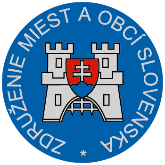 Materiál na rokovanie Hospodárskej a sociálnej rady SRdňa 25. 02. 2019       k bodu č. 1)Stanovisko ZMOS k návrhu zákona, ktorým sa mení a dopĺňa zákon č. 328/2002 Z. z. o sociálnom zabezpečení policajtov a vojakov a o zmene a doplnení niektorých zákonov v znení neskorších predpisov Všeobecne k návrhu:Podľa predloženého návrhu sa jednotlivé dôchodkové dávky výsluhového zabezpečenia majú zvyšovať pevnou sumou, pričom mechanizmus zvyšovania dávok invalidných výsluhových dôchodkov, vdovských výsluhových dôchodkov, vdoveckých výsluhových dôchodkov a sirotských výsluhových dôchodkov bude rovnaký, odlišný bude jedine mechanizmus zvyšovania dávok výsluhových dôchodkov, kde sa bude brať do úvahy aj počet odslúžených rokov.Výška zvýšenia výsluhových dôchodkov sa tedaviaže na kombináciu princípov solidarity a zásluhovosti.Pripomienky k návrhu:ZMOS k predloženému navrhovanému zneniu zákona neuplatňuje pripomienky.Záver:ZMOS navrhuje, aby HSR SR odporučila návrh zákona na ďalšie legislatívne konanie.Michal Sýkora           predseda ZMOS